      福建省人民医院想患者之所想，急患者之所急，推出一项便民服务——出院后病历复印网上申请，快递无忧配送到家！关注福建省人民医院微信公众号，点击-智慧医院-病案复印，阅读复印须知，进行身份认证，病历选择，在线支付成功，院内审核通过，可选取顺丰到付或来院自取！温馨提醒：我院遵循省物价局规定，按0.3元/张收取复印费用。由于病历归档时限限制，须出院7个工作日才可以进行病历复印申请喔~流程图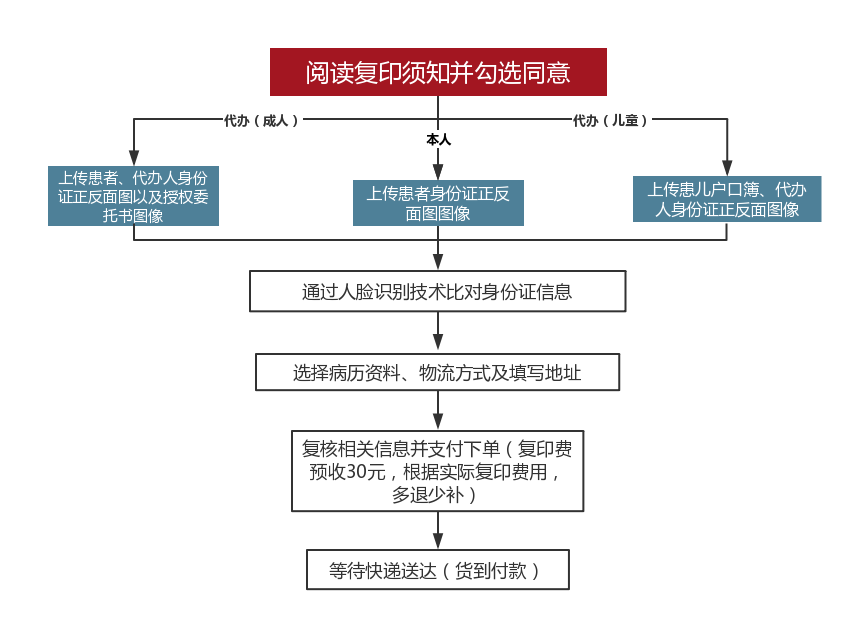 